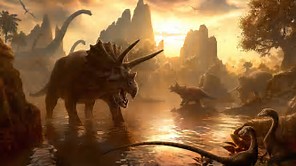 The regular activities are to be completed by all children. The spellings will continue to be tested every Friday morning and the mental maths will be tested on Tuesday mornings. The practise sheets will be in their homework books each week. We ask all children to complete the core task and bring it to school by Thursday 14th December. The optional activities are a list of suggestions that you can do at home if you wish. They can be done at any time and we do not require these to be handed in, although if your child would like to show their work please feel free to bring it to school on any Monday. Their work will be shared with the class and the children will receive team points for completing them. If your child would like to bring in show and tell then please ensure it relates to the topic. 